บันทึกข้อความ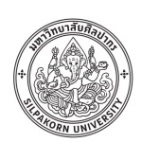 ส่วนงาน  ภาควิชา                             คณะอักษรศาสตร์  มหาวิทยาลัยศิลปากร  โทรศัพท์ภายใน                .   ที่        อว 8611/ -                                          วันที่                                                                  เ            เรื่อง    ขอรับทุนสนับสนุนการจัดทำเอกสารประกอบการสอน/เอกสารคำสอน                                            .. เรียน	คณบดีคณะอักษรศาสตร์  (ผ่านหัวหน้าภาควิชา)	ด้วยข้าพเจ้า...................................................................................... ตำแหน่ง................................................. ภาควิชา.............................................. มีความประสงค์ขอรับทุนสนับสนุนการจัดทำ	 เอกสารประกอบการสอน รายวิชา........................................................................................................             	 เอกสารคำสอน  รายวิชา.......................................................................................................................	เพื่อขอรับทุนสนับสนุนการจัดทำเอกสาร ซึ่งการขอทุนดังกล่าวภาควิชาฯได้กำหนดอยู่ในแผนยุทธศาสตร์ของภาควิชาฯ ประจำปีงบประมาณ พ.ศ.  ...................	ทั้งนี้ ขอรับรองว่าข้าพเจ้ารับผิดชอบสอนรายวิชาดังกล่าวมาแล้ว ........... ภาคการศึกษา และไม่เคยขอรับทุนสนับสนุนการจัดทำเอกสารประกอบการสอน/เอกสารคำสอนดังกล่าวมาก่อน และได้แนบเอกสารเพื่อประกอบการพิจารณา  ดังนี้          	           โครงการการจัดทำ จัดพิมพ์  	         เอกสารประกอบการสอน รายวิชา.................................................................................             	         เอกสารคำสอน  รายวิชา................................................................................................   มคอ. 3   รายละเอียดของรายวิชา.....................................................................................          จึงเรียนมาเพื่อโปรดพิจารณาอนุมัติ ลงชื่อ ………………….……………………………………     ( ………………………………………………………. )ผู้ขอรับทุนสนับสนุนวันที่ …………………...…………………..........……เห็นชอบเสนอคณะฯพิจารณาลงชื่อ ……………….………………………...……......     ( ………………………………………………………. )หัวหน้าภาควิชา................……...……............…..วันที่ …………………....………….....…….......………. เรียน หัวหน้างานบริการวิชาการฯ          ได้ตรวจสอบแผนงานของภาควิชาฯเป็นไปตามแผนของ...................................................................................................................(นายนันทิช แก้วมุณี)นักวิชาการอุดมศึกษาชำนาญการ เรียน  เลขานุการคณะอักษรศาสตร์    ตามที่...................................................................เสนอขอจัดทำ   เอกสารประกอบการสอน                    เอกสารคำสอน รายวิชา........................................................................................................................................................ตามแผนภาควิชาและประกาศคณะฯ      จึงเรียนมาเพื่อเสนอ ทปก.พิจารณาการขอทุนฯดังกล่าว(นางสาววรรณา วงษ์ธง)หัวหน้างานบริการวิชาการและเทคโนโลยี เรียน  คณบดีคณะอักษรศาสตร์      เพื่อโปรดเสนอ ทปก. พิจารณาการขอทุนจัดทำเอกสารประกอบการสอน / เอกสารคำสอน ดังกล่าว(นายกฤษดา ไพรวรรณ์)เลขานุการคณะอักษรศาสตร์  เสนอคณะกรรมการประจำคณะอักษรศาสตร์(รองศาสตราจารย์ ดร.วรางคณา นิพัทธ์สุขกิจ)คณบดีคณะอักษรศาสตร์